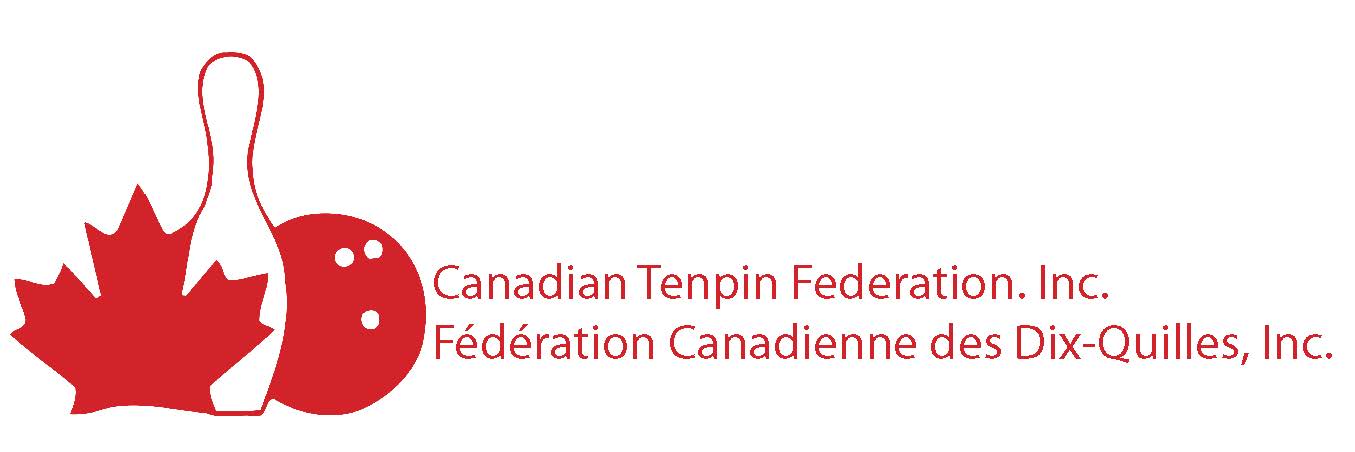 Attention:	Secrétaire de ligueVeuillez détacher cette page et la remettre à votre président(e) de ligue. Lorsque le président(e) l’aura reçu, sa tâche sera de faire signer la demande de sanction de ligue dans la section de cautionnement de la demande.  FÉLICITATIONS AU PRÉSIDENT DE LA LIGUE!Votre élection témoigne de la confiance de vos coéquipiers de quilles. Votre poste est important, ne décevez pas votre ligue.L’une de nos premières obligations est de protéger les fonds de votre ligue. Une perte financière peut donner lieu à votre suspension de la FCDQ si les procédures appropriées ne sont pas suivies. Est-ce assez exigeant?  Hé bien oui!À chaque mois, vous en tant que président, devez personnellement vérifier le solde en banque. Lorsque votre ligue possède un compte de chèques ou d’épargnes, le relevé doit vous être envoyé ou vous devez vous rendre  personnellement à l’institution financière pour vérifier le compte de la ligue. Un service bancaire interne peut être utilisé; par contre, le centre doit se conformer aux procédures de la FCDQ concernant la manipulation des fonds de la ligue   selon les assurances en rapport avec le cautionnement, de cambriolage et de vol à main armée.La FCDQ offre sans frais à votre ligue, une protection d’assurances pour le cautionnement, le cambriolage et le vol à main armée. Le programme de cautionnement couvre  UNIQUEMENT LES ADMINISTRATEURS DE LA LIGUE pour une perte attribuable à la malhonnêteté ou à la manipulation inappropriée des fonds de la ligue et des revenus d’une semaine (jusqu’à un maximum de 2,000$) lorsque les fonds sont volés à la suite d’une entrée par infraction ou les contenants sous clés où se trouvaient les fonds de la ligue ont été subtilisés à un administrateur ou à un agent avec violence ou menaces de violence. Les services bancaires d'un centre de quilles peuvent être utilisés; toutefois, les fonds monétaires ne seront pas protégés par le programme de cautionnement de la FCDQ et les ligues peuvent utilisés ces services à leurs propres risques. Si une perte est découverte, ne la laissez pas s’amplifier.  Rapportez immédiatement toute irrégularité au conseil d’administration de votre ligue et ensuite, communiquez avec le siège national de la FCDQ (par téléphone au 1-236-509-4503 par courriel ctf@tenpincanada.com) et également avec votre association locale pour de l’aide. Nous sommes ici pour vous aider!  Bonne chance et ayez une excellente saison!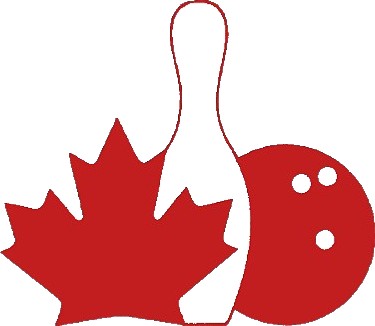 Ne pas détacher et distribuer de copies de cette demande de sanction de ligue à d’autres ligues Chaque ligue doit recevoir sa propre copie de sanction. Ceci est seulement une demande de sanction de ligue que vous vous devrez compléter pour votre ligue.L’ensemble de récompenses de ligue sera expédié à votre association locale, qui le fera parvenir au ou à la secrétaire de ligue.Les directives pour l’achèvement de cette demande sont décrites à l’endos de cette page. Il est important que tous les renseignements requis soient fournis.  Si cette information n’est pas soumise, l’association locale et la FCDQ ne peuvent traiter cette demande et devra communiquer avec vous ou le président de la ligue. Cela donne lieu à un déboursé inutile de vos cotisations de membres.Début Août 1, 2015, les exigences pour sanctionner un sport/défi League ont considérablement changé. Par exemple, il n'est pas nécessaire de fournir les rubans lane avant chaque session et la ligue sportive supplémentaire Frais d'enregistrement ont été éliminées. Plus d'informations peuvent être trouvées dans les règles de jeu ou sur notre site web, www.tenpincanada.com pour de plus amples informations. à partir du 1er  août 2017, une nouvelle désignation , pour les ligues jouant sur des conditions d'allées qui sont plus difficiles que les conditions “normales”, mais pas aussi difficiles que la conditions nommée as “sportives” .  Cette nouvelle désignation  est appelée condition de “Défi” et doit être indiquée sur  la demande de sanction de ligue en tant que #5 sous la section Format de Jeu.  Nous pouvez retrouver de plus amples renseignements  dans les règles de jeu ou sur notre site Web, www.tenpincanada.com.Directives pour remplir la demande de sanction de ligueUtilisez une encre foncée.  Assurez-vous que les lettres et les nombres sont clairs et lisibles. Remplir toutes les cases, en voyant à ce qu’une seule case par question soit remplie. Veuillez peser fortement, puisqu’il y a 3 copies.  Centre de quilles.  Inscrire le nom et l’adresse du centre de quilles. Si votre ligue joue dans plus d’un centre de quilles, veuillez joindre une liste de ces centres de quilles en incluant leurs adresses. Inscrire le numéro de certification (disponible par l’entremise de la gestion d’une centre ou de votre association locale).Nom de la ligue.  Inscrire le nom au complet de votre ligue.Type de ligue.  Indiquez le type de ligue en : Inscrivant si la ligue est mixte ou non. En sélectionnant le type de ligue, vous pouvez sélectionner plus d’un type de ligue.  Par exemple, une ligue comporte des hommes et des femmes; vous devrez cocher les cases “hommes” et “femmes”.En inscrivant si toutefois la ligue est une ligue senior (aînés de 50 ans et plus – Voir la règle 100f de la FCDQ) ou une ligue sans aînés.Sélectionnez le format de jeu.  Veuillez indiquer le format de jeu que votre ligue utilise (ne pas inclure de des activités spéciales).  Le numéro 1 est le format régulier (américain) de jeu de dix quilles utilisé par la majorité des ligues comprenant 10 carreaux dans lesquels un joueur relâche deux boules dans chacun des 9 premiers carreaux  à moins qu’un abat ou une réserve soit réussie.  Dans le 10e carreau, un joueur relâche 3 boules si un abat ou réserve est réussi.  Chaque carreau doit être complété par chaque joueur dans l’ordre habituel. Les formats de jeu sont :	1 = Régulier (américain) de dix quilles	2 = Plus d’un joueur par partie (ex : système Baker)	3 = Pointage par alternance ex : sans quille manquée/3-6-9/meilleure boule)	4 = Jeu sportif de quilles5 = Jeu de quilles avec Défi .  Ceci est un nouveau format qui a été créé pour des conditions de jeu s'avérant entre des “conditions normales' et des “conditions sportives”.4.	Association locale.  Inscrire le nom et le numéro de l’association locale. 5.	Équipes. Inscrire le numéro des équipes de votre ligue et le nombre de joueurs dans chaque équipe (le maximum est 5.)  Veuillez également indiquer combien de parties sont jouées à chaque soir (ex : 3, 4, etc.).6.	Indiquez si la ligue utilise un ordinateur pour garder ses données. 7.	Calendrier.  Inscrire le jour de début et de fin de votre ligue et le nombre de semaines que votre ligue joue.  	Inscrire le jour de la semaine et l’heure à laquelle joue votre ligue.        Exemple: 09-07-201   04-19-2019 32	Dimanche 19h008.	Information sur les cotisations  de ligue.  Veuillez noter que cette section est divisée entre les membres adultes et les jeunes membres. Veuillez inscrire  les éléments suivants:Le nombre de cartes de membres requises.Le nombre de membres à vie nationaux FCDQ (adultes seulement) dans votre ligue.Le nombre de membres de la FCDQ qui ont payé leurs cotisations dans d’autres ligues de CETTE association. Le nombre de membres e la FCDQ qui ont payé leurs cotisations dans d’autres ligues. Le nombre total de membres de la FCDQ dans votre ligue.Le montant total des cotisations remises à votre association locale. 9.	Président(e) de la ligue.  Veuillez inscrire tous les renseignements concernant le président(e) de votre ligue, comprenant l’adresse postale complète et le code postal, les numéros de téléphone avec les codes régionaux et les adresses de courriel. 10.	Secrétaire de ligue. Veuillez inscrire les renseignements relatifs à votre secrétaire de ligue, incluant  les numéros de téléphone ainsi que les codes régionaux et l’adresse de courriel. L’adresse postale complète, incluant le code postal, est requise afin de poster les ensembles de récompenses de ligue, ainsi que les communications appropriées et dans un délai raisonnable concernant les activités de la ligue. 11.	Trésorier de la ligue.  Si votre ligue a un trésorier (qui n’est pas secrétaire), veuillez nous fournir des renseignements le concernant. 12.	Informations sur le délégué autorisé OU le vice-président.  Si votre a un délégué autorisé qui assiste aux réunions de l’association locale, veuillez remplir cette section OU utilisez cette section pour inscrire les renseignements concernant le vice-président de la ligue. 13.	Assurances pour le cautionnement, le cambriolage et le vol à main armée. Demander au président de signer la demande de sanction de la ligue dans la section de cautionnement, une fois que le président aura reçu ses fonctions, qui se retrouvent à la première page de ce document. Note: “Le montant total estimé des fonds de la ligue” signifie le montant d’argent distribués en récompenses (prix), les frais de secrétariat et autres déboursés de votre ligue et qui ne comprend pas le paiement de location des allées. 14.	Distribution de la demande de sanction de la ligue.  Deux copies de cette demande et les cotisations des membres devraient parvenir à votre association locale. Une copie du formulaire doit être gardée dans vos dossiers de ligue  et deux copies doivent être envoyées à l’association locale. VEUILLEZ NE PAS FAIRE PARVENIR LA DEMANDE TE LES COTISATIONS DIRECTEMENT AU S`GE NATIONAL DE LA FCDQ. Si vous avez des questions concernant l’achèvement de la demande de sanction de ligue, veuillez ne pas hésiter à contacter le siège national de la FCDQ au 1-236-509-4503 ou par courriel à ctf@tenpincanada.com. N’oubliez pas -que nous sommes là pour vous aider dans votre tâche et pour passer une excellente saison. DEMANDE DE SANCTION DE LIGUE   	SANCTION DE LIGUE #(1) CENTREDE QUILLESCENTREDE QUILLESCENTREDE QUILLESCENTREDE QUILLESNUMÉRO DE CERTIFICATIONNUMÉRO DE CERTIFICATIONNUMÉRO DE CERTIFICATIONNUMÉRO DE CERTIFICATIONNUMÉRO DE CERTIFICATIONNomNomNomNomNomNomNomNomNomNomNomNomNomNomAdresse/VilleAdresse/VilleAdresse/VilleAdresse/VilleAdresse/VilleAdresse/VilleAdresse/VilleAdresse/VilleAdresse/VilleAdresse/VilleAdresse/Ville(2)NOM DE LA LIGUENOM DE LA LIGUENOM DE LA LIGUENOM DE LA LIGUENOM DE LA LIGUENOM DE LA LIGUE(3)TYPE DE LIGUETYPE DE LIGUETYPE DE LIGUETYPE DE LIGUETYPE DE LIGUETYPE DE LIGUETYPE DE LIGUETYPE DE LIGUETYPE DE LIGUETYPE DE LIGUETYPE DE LIGUETYPE DE LIGUE(4)(4)NOM DE L’ASSOCIATIONNOM DE L’ASSOCIATIONNOM DE L’ASSOCIATIONNOM DE L’ASSOCIATIONNOM DE L’ASSOCIATIONNOM DE L’ASSOCIATIONNOM DE L’ASSOCIATIONNOM DE L’ASSOCIATIONEn choisir unEn choisir unEn choisir unChoisir un typeChoisir un typeChoisir un typeChoisir un typeChoisir un typeChoisir un typeChoisir un typeChoisir un typeChoisir un type  Senior  Senior  Senior  Senior  Senior  Senior  Senior# DE L’ASSOCIATION# DE L’ASSOCIATION# DE L’ASSOCIATION# DE L’ASSOCIATION# DE L’ASSOCIATION# DE L’ASSOCIATION# DE L’ASSOCIATION# DE L’ASSOCIATION  Mixte  Mixte  Mixte  Hommes  Hommes  Hommes  Hommes  Hommes  Hommes  Hommes  Hommes  Hommes  Non-Senior  Non-Senior  Non-Senior  Non-Senior  Non-Senior  Non-Senior  Non-SeniorADULTESADULTESADULTESADULTESADULTESJEUNES  Non-mixte  Non-mixte  Non-mixte  Femmes  Femmes  Femmes  Femmes  Femmes  Femmes  Femmes  Femmes  Femmes  Jeunes  Jeunes  Jeunes  Jeunes  Jeunes  Jeunes  Jeunes  Jeunes  Jeunes(8)(8)Nb de cotisations payées dans cette ligueNb de cotisations payées dans cette ligueNb de cotisations payées dans cette ligueNb de cotisations payées dans cette ligueNb de cotisations payées dans cette ligueNb de cotisations payées dans cette ligueNb de cotisations payées dans cette ligueNb de cotisations payées dans cette ligueNb de cotisations payées dans cette ligueNb de cotisations payées dans cette ligueNb de cotisations payées dans cette ligueNb de cotisations payées dans cette ligueNb de cotisations payées dans cette ligueNb de cotisations payées dans cette ligueNb de cotisations payées dans cette ligueNb de cotisations payées dans cette ligue  Jeune adulte  Jeune adulte  Jeune adulte  Jeune adulte  Jeune adulte  Jeune adulte  Jeune adulte  Jeune adulte  Jeune adulteFORMAT DE JEUFORMAT DE JEUFORMAT DE JEUFORMAT DE JEUFORMAT DE JEUFORMAT DE JEUFORMAT DE JEUFORMAT DE JEUFORMAT DE JEU(5)ÉQUIPESMembres à vie nationaux FCDQ (hommes et femmes)Membres à vie nationaux FCDQ (hommes et femmes)Membres à vie nationaux FCDQ (hommes et femmes)Membres à vie nationaux FCDQ (hommes et femmes)Membres à vie nationaux FCDQ (hommes et femmes)Membres à vie nationaux FCDQ (hommes et femmes)Membres à vie nationaux FCDQ (hommes et femmes)Membres à vie nationaux FCDQ (hommes et femmes)Membres à vie nationaux FCDQ (hommes et femmes)Membres à vie nationaux FCDQ (hommes et femmes)Membres à vie nationaux FCDQ (hommes et femmes)Membres à vie nationaux FCDQ (hommes et femmes)Membres à vie nationaux FCDQ (hommes et femmes)Membres à vie nationaux FCDQ (hommes et femmes)Membres à vie nationaux FCDQ (hommes et femmes)Membres à vie nationaux FCDQ (hommes et femmes)Nb de cotisations  payées dans d’autres ligues dans cette assoc.Nb de cotisations  payées dans d’autres ligues dans cette assoc.Nb de cotisations  payées dans d’autres ligues dans cette assoc.Nb de cotisations  payées dans d’autres ligues dans cette assoc.Nb de cotisations  payées dans d’autres ligues dans cette assoc.Nb de cotisations  payées dans d’autres ligues dans cette assoc.Nb de cotisations  payées dans d’autres ligues dans cette assoc.Nb de cotisations  payées dans d’autres ligues dans cette assoc.Nb de cotisations  payées dans d’autres ligues dans cette assoc.Nb de cotisations  payées dans d’autres ligues dans cette assoc.Nb de cotisations  payées dans d’autres ligues dans cette assoc.Nb de cotisations  payées dans d’autres ligues dans cette assoc.Nb de cotisations  payées dans d’autres ligues dans cette assoc.Nb de cotisations  payées dans d’autres ligues dans cette assoc.Nb de cotisations  payées dans d’autres ligues dans cette assoc.Nb de cotisations  payées dans d’autres ligues dans cette assoc.Nb d’équipesNb de joueurs par équipeNb de joueurs par équipeNb de joueurs par équipeNb de joueurs par équipeNb de joueurs par équipeNb de joueurs par équipeNb de joueurs par équipeNb de joueurs par équipeNb de joueurs par équipeNb de joueurs par équipeNb de parties en tripleNb de parties en tripleNb de parties en tripleNb de parties en tripleNb de parties en tripleNb de parties en tripleNb de parties en tripleNb de cotisations payées dans d’autres associationsNb de cotisations payées dans d’autres associationsNb de cotisations payées dans d’autres associationsNb de cotisations payées dans d’autres associationsNb de cotisations payées dans d’autres associationsNb de cotisations payées dans d’autres associationsNb de cotisations payées dans d’autres associationsNb de cotisations payées dans d’autres associationsNb de cotisations payées dans d’autres associationsNb de cotisations payées dans d’autres associationsNb de cotisations payées dans d’autres associationsNb de cotisations payées dans d’autres associationsNb de cotisations payées dans d’autres associationsNb de cotisations payées dans d’autres associationsNb de cotisations payées dans d’autres associationsNb de cotisations payées dans d’autres associations(6)La ligue utilise un ordinateur pour sa compilation ?La ligue utilise un ordinateur pour sa compilation ?La ligue utilise un ordinateur pour sa compilation ?La ligue utilise un ordinateur pour sa compilation ?La ligue utilise un ordinateur pour sa compilation ?La ligue utilise un ordinateur pour sa compilation ?La ligue utilise un ordinateur pour sa compilation ?La ligue utilise un ordinateur pour sa compilation ?La ligue utilise un ordinateur pour sa compilation ?La ligue utilise un ordinateur pour sa compilation ?La ligue utilise un ordinateur pour sa compilation ?La ligue utilise un ordinateur pour sa compilation ?La ligue utilise un ordinateur pour sa compilation ?La ligue utilise un ordinateur pour sa compilation ?  oui    non  oui    non  oui    non  oui    non  oui    non  oui    non  oui    nonNb total dans la ligueNb total dans la ligueNb total dans la ligueNb total dans la ligueNb total dans la ligueNb total dans la ligueNb total dans la ligueNb total dans la ligueNb total dans la ligueNb total dans la ligueNb total dans la ligueNb total dans la ligueNb total dans la ligueNb total dans la ligueNb total dans la ligueNb total dans la ligue(7)Calendrier débutant leCalendrier débutant leCalendrier débutant leCalendrier débutant leCalendrier débutant leCalendrier débutant leCalendrier débutant leCalendrier se terminant leCalendrier se terminant leCalendrier se terminant leCalendrier se terminant leCalendrier se terminant leCalendrier se terminant leCalendrier se terminant leCalendrier se terminant leCalendrier se terminant leCalendrier se terminant leCalendrier se terminant leCalendrier se terminant leMontant total des cotisations remis à l’association locale Montant total des cotisations remis à l’association locale Montant total des cotisations remis à l’association locale Montant total des cotisations remis à l’association locale Montant total des cotisations remis à l’association locale Montant total des cotisations remis à l’association locale Montant total des cotisations remis à l’association locale Montant total des cotisations remis à l’association locale Montant total des cotisations remis à l’association locale Montant total des cotisations remis à l’association locale Montant total des cotisations remis à l’association locale Montant total des cotisations remis à l’association locale Montant total des cotisations remis à l’association locale Montant total des cotisations remis à l’association locale Montant total des cotisations remis à l’association locale Montant total des cotisations remis à l’association locale Nb de sem. en saisonNb de sem. en saisonNb de sem. en saisonNb de sem. en saisonNb de sem. en saisonJour de la sem.Jour de la sem.Jour de la sem.Jour de la sem.Jour de la sem.Jour de la sem.Heure de jeuHeure de jeuHeure de jeuHeure de jeuHeure de jeuHeure de jeu(9)PRÉSIDENT DE LA LIGUEPRÉSIDENT DE LA LIGUEPRÉSIDENT DE LA LIGUEPRÉSIDENT DE LA LIGUEPRÉSIDENT DE LA LIGUEPRÉSIDENT DE LA LIGUEPRÉSIDENT DE LA LIGUE M 	 F M 	 F M 	 F M 	 F M 	 F M 	 FNom d familleNom d familleNom d familleNom d familleNom d familleNom d familleNom d familleNom d familleNom d familleNom d familleNom d familleNom d familleNom d familleNom d familleNom d familleNom d famillePrénomPrénomPrénomPrénomPrénomPrénomPrénomPrénomPrénomPrénomInitialInitialInitialJr./Sr./IIIJr./Sr./IIIJr./Sr./IIIJr./Sr./IIIJr./Sr./IIIAdresseAdresseAdresseAdresseAdresseAdresseAdresseAdresseAdresseAdresseAdresseAdresseAdresseAdresseAdresseAdresseApt. #Apt. #Apt. ## Tél.  Jour# Tél.  Jour# Tél.  Jour# Tél.  Jour# Tél.  JourVilleVilleVilleVilleVilleVilleVilleVilleVilleVilleVilleVilleVilleVilleVilleVilleProvinceProvinceProvinceProvinceProvinceProvinceProvinceProvinceProvinceProvinceCode postalCode postalCode postal# Tél.  Soir# Tél.  Soir# Tél.  Soir# Tél.  Soir# Tél.  Soir     -     -     -     -     -     -     -     -     -     -     -     -     -     -     -     -     -Adr. courrielAdr. courrielAdr. courriel(10)SECRÉTAIRE DE LA LIGUESECRÉTAIRE DE LA LIGUESECRÉTAIRE DE LA LIGUESECRÉTAIRE DE LA LIGUESECRÉTAIRE DE LA LIGUESECRÉTAIRE DE LA LIGUESECRÉTAIRE DE LA LIGUESECRÉTAIRE DE LA LIGUESECRÉTAIRE DE LA LIGUESECRÉTAIRE DE LA LIGUESECRÉTAIRE DE LA LIGUESECRÉTAIRE DE LA LIGUESECRÉTAIRE DE LA LIGUESECRÉTAIRE DE LA LIGUESECRÉTAIRE DE LA LIGUESECRÉTAIRE DE LA LIGUE M	 F M	 F M	 F M	 F M	 F M	 FNom d familleNom d familleNom d familleNom d familleNom d familleNom d familleNom d familleNom d familleNom d familleNom d familleNom d familleNom d familleNom d familleNom d familleNom d familleNom d famillePrénomPrénomPrénomPrénomPrénomPrénomPrénomPrénomPrénomPrénomInitialInitialInitialJr./Sr./IIIJr./Sr./IIIJr./Sr./IIIJr./Sr./IIIJr./Sr./IIIAdresseAdresseAdresseAdresseAdresseAdresseAdresseAdresseAdresseAdresseAdresseAdresseAdresseAdresseAdresseAdresseApt. #Apt. #Apt. ## Tél. Jour# Tél. Jour# Tél. Jour# Tél. Jour# Tél. JourVilleVilleVilleVilleVilleVilleVilleVilleVilleVilleVilleVilleVilleVilleVilleVilleProvinceProvinceProvinceProvinceProvinceProvinceProvinceProvinceProvinceProvinceCode postalCode postalCode postal# Tél. Soir# Tél. Soir# Tél. Soir# Tél. Soir# Tél. SoirAdr. courrielAdr. courrielAdr. courriel(11)TRÉSAURIER DE LA LIGUETRÉSAURIER DE LA LIGUETRÉSAURIER DE LA LIGUETRÉSAURIER DE LA LIGUETRÉSAURIER DE LA LIGUETRÉSAURIER DE LA LIGUETRÉSAURIER DE LA LIGUE(12)(12)(12)DÉLÉGUÉ DE LA LIGUE AUX RÉUNIONS DE L’ASS. LOCALE OU VICE-PRÉSIDENTDÉLÉGUÉ DE LA LIGUE AUX RÉUNIONS DE L’ASS. LOCALE OU VICE-PRÉSIDENTDÉLÉGUÉ DE LA LIGUE AUX RÉUNIONS DE L’ASS. LOCALE OU VICE-PRÉSIDENTDÉLÉGUÉ DE LA LIGUE AUX RÉUNIONS DE L’ASS. LOCALE OU VICE-PRÉSIDENTDÉLÉGUÉ DE LA LIGUE AUX RÉUNIONS DE L’ASS. LOCALE OU VICE-PRÉSIDENTDÉLÉGUÉ DE LA LIGUE AUX RÉUNIONS DE L’ASS. LOCALE OU VICE-PRÉSIDENTDÉLÉGUÉ DE LA LIGUE AUX RÉUNIONS DE L’ASS. LOCALE OU VICE-PRÉSIDENTDÉLÉGUÉ DE LA LIGUE AUX RÉUNIONS DE L’ASS. LOCALE OU VICE-PRÉSIDENTDÉLÉGUÉ DE LA LIGUE AUX RÉUNIONS DE L’ASS. LOCALE OU VICE-PRÉSIDENTDÉLÉGUÉ DE LA LIGUE AUX RÉUNIONS DE L’ASS. LOCALE OU VICE-PRÉSIDENTDÉLÉGUÉ DE LA LIGUE AUX RÉUNIONS DE L’ASS. LOCALE OU VICE-PRÉSIDENTDÉLÉGUÉ DE LA LIGUE AUX RÉUNIONS DE L’ASS. LOCALE OU VICE-PRÉSIDENTDÉLÉGUÉ DE LA LIGUE AUX RÉUNIONS DE L’ASS. LOCALE OU VICE-PRÉSIDENTDÉLÉGUÉ DE LA LIGUE AUX RÉUNIONS DE L’ASS. LOCALE OU VICE-PRÉSIDENTDÉLÉGUÉ DE LA LIGUE AUX RÉUNIONS DE L’ASS. LOCALE OU VICE-PRÉSIDENTDÉLÉGUÉ DE LA LIGUE AUX RÉUNIONS DE L’ASS. LOCALE OU VICE-PRÉSIDENTDÉLÉGUÉ DE LA LIGUE AUX RÉUNIONS DE L’ASS. LOCALE OU VICE-PRÉSIDENTDÉLÉGUÉ DE LA LIGUE AUX RÉUNIONS DE L’ASS. LOCALE OU VICE-PRÉSIDENTDÉLÉGUÉ DE LA LIGUE AUX RÉUNIONS DE L’ASS. LOCALE OU VICE-PRÉSIDENT  Cochez si secrétaire-trésorier sont combinés  Cochez si secrétaire-trésorier sont combinés  Cochez si secrétaire-trésorier sont combinés  Cochez si secrétaire-trésorier sont combinés  Cochez si secrétaire-trésorier sont combinés  Cochez si secrétaire-trésorier sont combinés  Cochez si secrétaire-trésorier sont combinés  Cochez si secrétaire-trésorier sont combinés  Cochez si secrétaire-trésorier sont combinés  Cochez si secrétaire-trésorier sont combinés  Cochez si secrétaire-trésorier sont combinés  Cochez si secrétaire-trésorier sont combinés  Cochez si secrétaire-trésorier sont combinés  Cochez si secrétaire-trésorier sont combinés  Cochez si secrétaire-trésorier sont combinés  Cochez si secrétaire-trésorier sont combinésInfo pour : (cochez)     délégué de la ligue ou   vice-présidentInfo pour : (cochez)     délégué de la ligue ou   vice-présidentInfo pour : (cochez)     délégué de la ligue ou   vice-présidentInfo pour : (cochez)     délégué de la ligue ou   vice-présidentInfo pour : (cochez)     délégué de la ligue ou   vice-présidentInfo pour : (cochez)     délégué de la ligue ou   vice-présidentInfo pour : (cochez)     délégué de la ligue ou   vice-présidentInfo pour : (cochez)     délégué de la ligue ou   vice-présidentInfo pour : (cochez)     délégué de la ligue ou   vice-présidentInfo pour : (cochez)     délégué de la ligue ou   vice-présidentInfo pour : (cochez)     délégué de la ligue ou   vice-présidentInfo pour : (cochez)     délégué de la ligue ou   vice-présidentInfo pour : (cochez)     délégué de la ligue ou   vice-présidentInfo pour : (cochez)     délégué de la ligue ou   vice-présidentInfo pour : (cochez)     délégué de la ligue ou   vice-présidentInfo pour : (cochez)     délégué de la ligue ou   vice-présidentInfo pour : (cochez)     délégué de la ligue ou   vice-présidentInfo pour : (cochez)     délégué de la ligue ou   vice-présidentInfo pour : (cochez)     délégué de la ligue ou   vice-présidentNom de familleNom de familleNom de familleNom de familleNom de familleNom de familleNom de familleNom de famillePrénomPrénomPrénomPrénomPrénomPrénomPrénomPrénomCourrielCourrielCourrielCourrielCourrielCourrielNom de familleNom de familleNom de familleNom de familleNom de familleNom de famillePrénomPrénomPrénomPrénomPrénomPrénomPrénomPrénomCourrielCourrielCourrielAdresseAdresseAdresseAdresseAdresseAdresseAdresseAdresse# Tél. Jour# Tél. Jour# Tél. Jour# Tél. Jour# Tél. Jour# Tél. JourAdresseAdresseAdresseAdresseAdresseAdresse# Tél. Jour# Tél. Jour# Tél. JourVille/Province/Code postalVille/Province/Code postalVille/Province/Code postalVille/Province/Code postalVille/Province/Code postalVille/Province/Code postalVille/Province/Code postalVille/Province/Code postalVille/Province/Code postalVille/Province/Code postalVille/Province/Code postalVille/Province/Code postalVille/Province/Code postalVille/Province/Code postalVille/Province/Code postalVille/Province/Code postal# Tél. Soir# Tél. Soir# Tél. Soir# Tél. Soir# Tél. Soir# Tél. SoirVille/Province/Code postalVille/Province/Code postalVille/Province/Code postalVille/Province/Code postalVille/Province/Code postalVille/Province/Code postal# Tél. Soir# Tél. Soir# Tél. Soir(13)ASSURANCES POUR CAUTIONNEMNT, CAMBRIOLAGE ET VOL À MAIN ARMÉEASSURANCES POUR CAUTIONNEMNT, CAMBRIOLAGE ET VOL À MAIN ARMÉEASSURANCES POUR CAUTIONNEMNT, CAMBRIOLAGE ET VOL À MAIN ARMÉEASSURANCES POUR CAUTIONNEMNT, CAMBRIOLAGE ET VOL À MAIN ARMÉEASSURANCES POUR CAUTIONNEMNT, CAMBRIOLAGE ET VOL À MAIN ARMÉEASSURANCES POUR CAUTIONNEMNT, CAMBRIOLAGE ET VOL À MAIN ARMÉEASSURANCES POUR CAUTIONNEMNT, CAMBRIOLAGE ET VOL À MAIN ARMÉEASSURANCES POUR CAUTIONNEMNT, CAMBRIOLAGE ET VOL À MAIN ARMÉEASSURANCES POUR CAUTIONNEMNT, CAMBRIOLAGE ET VOL À MAIN ARMÉEASSURANCES POUR CAUTIONNEMNT, CAMBRIOLAGE ET VOL À MAIN ARMÉEASSURANCES POUR CAUTIONNEMNT, CAMBRIOLAGE ET VOL À MAIN ARMÉEASSURANCES POUR CAUTIONNEMNT, CAMBRIOLAGE ET VOL À MAIN ARMÉEASSURANCES POUR CAUTIONNEMNT, CAMBRIOLAGE ET VOL À MAIN ARMÉEASSURANCES POUR CAUTIONNEMNT, CAMBRIOLAGE ET VOL À MAIN ARMÉEASSURANCES POUR CAUTIONNEMNT, CAMBRIOLAGE ET VOL À MAIN ARMÉEASSURANCES POUR CAUTIONNEMNT, CAMBRIOLAGE ET VOL À MAIN ARMÉEASSURANCES POUR CAUTIONNEMNT, CAMBRIOLAGE ET VOL À MAIN ARMÉEASSURANCES POUR CAUTIONNEMNT, CAMBRIOLAGE ET VOL À MAIN ARMÉEASSURANCES POUR CAUTIONNEMNT, CAMBRIOLAGE ET VOL À MAIN ARMÉEASSURANCES POUR CAUTIONNEMNT, CAMBRIOLAGE ET VOL À MAIN ARMÉEASSURANCES POUR CAUTIONNEMNT, CAMBRIOLAGE ET VOL À MAIN ARMÉEASSURANCES POUR CAUTIONNEMNT, CAMBRIOLAGE ET VOL À MAIN ARMÉEASSURANCES POUR CAUTIONNEMNT, CAMBRIOLAGE ET VOL À MAIN ARMÉEASSURANCES POUR CAUTIONNEMNT, CAMBRIOLAGE ET VOL À MAIN ARMÉEASSURANCES POUR CAUTIONNEMNT, CAMBRIOLAGE ET VOL À MAIN ARMÉEPour obtenir  100% de la protection ds fdonds de ligue dans ce programme:Pour obtenir  100% de la protection ds fdonds de ligue dans ce programme:Pour obtenir  100% de la protection ds fdonds de ligue dans ce programme:Pour obtenir  100% de la protection ds fdonds de ligue dans ce programme:Pour obtenir  100% de la protection ds fdonds de ligue dans ce programme:Pour obtenir  100% de la protection ds fdonds de ligue dans ce programme:Pour obtenir  100% de la protection ds fdonds de ligue dans ce programme:Pour obtenir  100% de la protection ds fdonds de ligue dans ce programme:Pour obtenir  100% de la protection ds fdonds de ligue dans ce programme:Pour obtenir  100% de la protection ds fdonds de ligue dans ce programme:Pour obtenir  100% de la protection ds fdonds de ligue dans ce programme:Pour obtenir  100% de la protection ds fdonds de ligue dans ce programme:Pour obtenir  100% de la protection ds fdonds de ligue dans ce programme:Pour obtenir  100% de la protection ds fdonds de ligue dans ce programme:Pour obtenir  100% de la protection ds fdonds de ligue dans ce programme:Pour obtenir  100% de la protection ds fdonds de ligue dans ce programme:Pour obtenir  100% de la protection ds fdonds de ligue dans ce programme:Pour obtenir  100% de la protection ds fdonds de ligue dans ce programme:Pour obtenir  100% de la protection ds fdonds de ligue dans ce programme:Pour obtenir  100% de la protection ds fdonds de ligue dans ce programme:Le programme d'assurances et de cautionnement de la FCDQ paye pour la couverture des fonds d'une ligue mal utilisés par un administrateur de la ligue, pour les fonds volés lorsqu'ils sont en possession d'un administrateur de la ligue ou de son représentant ou des fonds subtilisés avec force, menace  ou violence  à un administrateur de la ligue ou à son représentant . Aucune couverture ou protection n'est allouée aux ligues qui utilisent les services bancaires dans les centres de quilles.Le programme d'assurances et de cautionnement de la FCDQ paye pour la couverture des fonds d'une ligue mal utilisés par un administrateur de la ligue, pour les fonds volés lorsqu'ils sont en possession d'un administrateur de la ligue ou de son représentant ou des fonds subtilisés avec force, menace  ou violence  à un administrateur de la ligue ou à son représentant . Aucune couverture ou protection n'est allouée aux ligues qui utilisent les services bancaires dans les centres de quilles.Le programme d'assurances et de cautionnement de la FCDQ paye pour la couverture des fonds d'une ligue mal utilisés par un administrateur de la ligue, pour les fonds volés lorsqu'ils sont en possession d'un administrateur de la ligue ou de son représentant ou des fonds subtilisés avec force, menace  ou violence  à un administrateur de la ligue ou à son représentant . Aucune couverture ou protection n'est allouée aux ligues qui utilisent les services bancaires dans les centres de quilles.Le programme d'assurances et de cautionnement de la FCDQ paye pour la couverture des fonds d'une ligue mal utilisés par un administrateur de la ligue, pour les fonds volés lorsqu'ils sont en possession d'un administrateur de la ligue ou de son représentant ou des fonds subtilisés avec force, menace  ou violence  à un administrateur de la ligue ou à son représentant . Aucune couverture ou protection n'est allouée aux ligues qui utilisent les services bancaires dans les centres de quilles.Le programme d'assurances et de cautionnement de la FCDQ paye pour la couverture des fonds d'une ligue mal utilisés par un administrateur de la ligue, pour les fonds volés lorsqu'ils sont en possession d'un administrateur de la ligue ou de son représentant ou des fonds subtilisés avec force, menace  ou violence  à un administrateur de la ligue ou à son représentant . Aucune couverture ou protection n'est allouée aux ligues qui utilisent les services bancaires dans les centres de quilles.Le programme d'assurances et de cautionnement de la FCDQ paye pour la couverture des fonds d'une ligue mal utilisés par un administrateur de la ligue, pour les fonds volés lorsqu'ils sont en possession d'un administrateur de la ligue ou de son représentant ou des fonds subtilisés avec force, menace  ou violence  à un administrateur de la ligue ou à son représentant . Aucune couverture ou protection n'est allouée aux ligues qui utilisent les services bancaires dans les centres de quilles.Le programme d'assurances et de cautionnement de la FCDQ paye pour la couverture des fonds d'une ligue mal utilisés par un administrateur de la ligue, pour les fonds volés lorsqu'ils sont en possession d'un administrateur de la ligue ou de son représentant ou des fonds subtilisés avec force, menace  ou violence  à un administrateur de la ligue ou à son représentant . Aucune couverture ou protection n'est allouée aux ligues qui utilisent les services bancaires dans les centres de quilles.Le programme d'assurances et de cautionnement de la FCDQ paye pour la couverture des fonds d'une ligue mal utilisés par un administrateur de la ligue, pour les fonds volés lorsqu'ils sont en possession d'un administrateur de la ligue ou de son représentant ou des fonds subtilisés avec force, menace  ou violence  à un administrateur de la ligue ou à son représentant . Aucune couverture ou protection n'est allouée aux ligues qui utilisent les services bancaires dans les centres de quilles.Le programme d'assurances et de cautionnement de la FCDQ paye pour la couverture des fonds d'une ligue mal utilisés par un administrateur de la ligue, pour les fonds volés lorsqu'ils sont en possession d'un administrateur de la ligue ou de son représentant ou des fonds subtilisés avec force, menace  ou violence  à un administrateur de la ligue ou à son représentant . Aucune couverture ou protection n'est allouée aux ligues qui utilisent les services bancaires dans les centres de quilles.Le programme d'assurances et de cautionnement de la FCDQ paye pour la couverture des fonds d'une ligue mal utilisés par un administrateur de la ligue, pour les fonds volés lorsqu'ils sont en possession d'un administrateur de la ligue ou de son représentant ou des fonds subtilisés avec force, menace  ou violence  à un administrateur de la ligue ou à son représentant . Aucune couverture ou protection n'est allouée aux ligues qui utilisent les services bancaires dans les centres de quilles.Le programme d'assurances et de cautionnement de la FCDQ paye pour la couverture des fonds d'une ligue mal utilisés par un administrateur de la ligue, pour les fonds volés lorsqu'ils sont en possession d'un administrateur de la ligue ou de son représentant ou des fonds subtilisés avec force, menace  ou violence  à un administrateur de la ligue ou à son représentant . Aucune couverture ou protection n'est allouée aux ligues qui utilisent les services bancaires dans les centres de quilles.Le programme d'assurances et de cautionnement de la FCDQ paye pour la couverture des fonds d'une ligue mal utilisés par un administrateur de la ligue, pour les fonds volés lorsqu'ils sont en possession d'un administrateur de la ligue ou de son représentant ou des fonds subtilisés avec force, menace  ou violence  à un administrateur de la ligue ou à son représentant . Aucune couverture ou protection n'est allouée aux ligues qui utilisent les services bancaires dans les centres de quilles.Le programme d'assurances et de cautionnement de la FCDQ paye pour la couverture des fonds d'une ligue mal utilisés par un administrateur de la ligue, pour les fonds volés lorsqu'ils sont en possession d'un administrateur de la ligue ou de son représentant ou des fonds subtilisés avec force, menace  ou violence  à un administrateur de la ligue ou à son représentant . Aucune couverture ou protection n'est allouée aux ligues qui utilisent les services bancaires dans les centres de quilles.Le programme d'assurances et de cautionnement de la FCDQ paye pour la couverture des fonds d'une ligue mal utilisés par un administrateur de la ligue, pour les fonds volés lorsqu'ils sont en possession d'un administrateur de la ligue ou de son représentant ou des fonds subtilisés avec force, menace  ou violence  à un administrateur de la ligue ou à son représentant . Aucune couverture ou protection n'est allouée aux ligues qui utilisent les services bancaires dans les centres de quilles.Le programme d'assurances et de cautionnement de la FCDQ paye pour la couverture des fonds d'une ligue mal utilisés par un administrateur de la ligue, pour les fonds volés lorsqu'ils sont en possession d'un administrateur de la ligue ou de son représentant ou des fonds subtilisés avec force, menace  ou violence  à un administrateur de la ligue ou à son représentant . Aucune couverture ou protection n'est allouée aux ligues qui utilisent les services bancaires dans les centres de quilles.Le programme d'assurances et de cautionnement de la FCDQ paye pour la couverture des fonds d'une ligue mal utilisés par un administrateur de la ligue, pour les fonds volés lorsqu'ils sont en possession d'un administrateur de la ligue ou de son représentant ou des fonds subtilisés avec force, menace  ou violence  à un administrateur de la ligue ou à son représentant . Aucune couverture ou protection n'est allouée aux ligues qui utilisent les services bancaires dans les centres de quilles.Le programme d'assurances et de cautionnement de la FCDQ paye pour la couverture des fonds d'une ligue mal utilisés par un administrateur de la ligue, pour les fonds volés lorsqu'ils sont en possession d'un administrateur de la ligue ou de son représentant ou des fonds subtilisés avec force, menace  ou violence  à un administrateur de la ligue ou à son représentant . Aucune couverture ou protection n'est allouée aux ligues qui utilisent les services bancaires dans les centres de quilles.Le programme d'assurances et de cautionnement de la FCDQ paye pour la couverture des fonds d'une ligue mal utilisés par un administrateur de la ligue, pour les fonds volés lorsqu'ils sont en possession d'un administrateur de la ligue ou de son représentant ou des fonds subtilisés avec force, menace  ou violence  à un administrateur de la ligue ou à son représentant . Aucune couverture ou protection n'est allouée aux ligues qui utilisent les services bancaires dans les centres de quilles.Le programme d'assurances et de cautionnement de la FCDQ paye pour la couverture des fonds d'une ligue mal utilisés par un administrateur de la ligue, pour les fonds volés lorsqu'ils sont en possession d'un administrateur de la ligue ou de son représentant ou des fonds subtilisés avec force, menace  ou violence  à un administrateur de la ligue ou à son représentant . Aucune couverture ou protection n'est allouée aux ligues qui utilisent les services bancaires dans les centres de quilles.Le programme d'assurances et de cautionnement de la FCDQ paye pour la couverture des fonds d'une ligue mal utilisés par un administrateur de la ligue, pour les fonds volés lorsqu'ils sont en possession d'un administrateur de la ligue ou de son représentant ou des fonds subtilisés avec force, menace  ou violence  à un administrateur de la ligue ou à son représentant . Aucune couverture ou protection n'est allouée aux ligues qui utilisent les services bancaires dans les centres de quilles.Le programme d'assurances et de cautionnement de la FCDQ paye pour la couverture des fonds d'une ligue mal utilisés par un administrateur de la ligue, pour les fonds volés lorsqu'ils sont en possession d'un administrateur de la ligue ou de son représentant ou des fonds subtilisés avec force, menace  ou violence  à un administrateur de la ligue ou à son représentant . Aucune couverture ou protection n'est allouée aux ligues qui utilisent les services bancaires dans les centres de quilles.Le programme d'assurances et de cautionnement de la FCDQ paye pour la couverture des fonds d'une ligue mal utilisés par un administrateur de la ligue, pour les fonds volés lorsqu'ils sont en possession d'un administrateur de la ligue ou de son représentant ou des fonds subtilisés avec force, menace  ou violence  à un administrateur de la ligue ou à son représentant . Aucune couverture ou protection n'est allouée aux ligues qui utilisent les services bancaires dans les centres de quilles.Le programme d'assurances et de cautionnement de la FCDQ paye pour la couverture des fonds d'une ligue mal utilisés par un administrateur de la ligue, pour les fonds volés lorsqu'ils sont en possession d'un administrateur de la ligue ou de son représentant ou des fonds subtilisés avec force, menace  ou violence  à un administrateur de la ligue ou à son représentant . Aucune couverture ou protection n'est allouée aux ligues qui utilisent les services bancaires dans les centres de quilles.Le programme d'assurances et de cautionnement de la FCDQ paye pour la couverture des fonds d'une ligue mal utilisés par un administrateur de la ligue, pour les fonds volés lorsqu'ils sont en possession d'un administrateur de la ligue ou de son représentant ou des fonds subtilisés avec force, menace  ou violence  à un administrateur de la ligue ou à son représentant . Aucune couverture ou protection n'est allouée aux ligues qui utilisent les services bancaires dans les centres de quilles.Le programme d'assurances et de cautionnement de la FCDQ paye pour la couverture des fonds d'une ligue mal utilisés par un administrateur de la ligue, pour les fonds volés lorsqu'ils sont en possession d'un administrateur de la ligue ou de son représentant ou des fonds subtilisés avec force, menace  ou violence  à un administrateur de la ligue ou à son représentant . Aucune couverture ou protection n'est allouée aux ligues qui utilisent les services bancaires dans les centres de quilles.Un compte bancaire doit être ouvert au nom de la ligue.Des dépôts doivent être effectués dans la semaine de réception.DEUX administrateurs élus de la ligue doivent être cosignataires pour tous les retraits.Le président doit personnellement vérifier le solde bancaire à chaque mois.Deux membres de la même famille ne peuvent être le président et le trésorier d’une même ligue   et ne peuvent être les cosignataires pour les retraits du compte de la ligue.Un compte bancaire doit être ouvert au nom de la ligue.Des dépôts doivent être effectués dans la semaine de réception.DEUX administrateurs élus de la ligue doivent être cosignataires pour tous les retraits.Le président doit personnellement vérifier le solde bancaire à chaque mois.Deux membres de la même famille ne peuvent être le président et le trésorier d’une même ligue   et ne peuvent être les cosignataires pour les retraits du compte de la ligue.Un compte bancaire doit être ouvert au nom de la ligue.Des dépôts doivent être effectués dans la semaine de réception.DEUX administrateurs élus de la ligue doivent être cosignataires pour tous les retraits.Le président doit personnellement vérifier le solde bancaire à chaque mois.Deux membres de la même famille ne peuvent être le président et le trésorier d’une même ligue   et ne peuvent être les cosignataires pour les retraits du compte de la ligue.Un compte bancaire doit être ouvert au nom de la ligue.Des dépôts doivent être effectués dans la semaine de réception.DEUX administrateurs élus de la ligue doivent être cosignataires pour tous les retraits.Le président doit personnellement vérifier le solde bancaire à chaque mois.Deux membres de la même famille ne peuvent être le président et le trésorier d’une même ligue   et ne peuvent être les cosignataires pour les retraits du compte de la ligue.Un compte bancaire doit être ouvert au nom de la ligue.Des dépôts doivent être effectués dans la semaine de réception.DEUX administrateurs élus de la ligue doivent être cosignataires pour tous les retraits.Le président doit personnellement vérifier le solde bancaire à chaque mois.Deux membres de la même famille ne peuvent être le président et le trésorier d’une même ligue   et ne peuvent être les cosignataires pour les retraits du compte de la ligue.Un compte bancaire doit être ouvert au nom de la ligue.Des dépôts doivent être effectués dans la semaine de réception.DEUX administrateurs élus de la ligue doivent être cosignataires pour tous les retraits.Le président doit personnellement vérifier le solde bancaire à chaque mois.Deux membres de la même famille ne peuvent être le président et le trésorier d’une même ligue   et ne peuvent être les cosignataires pour les retraits du compte de la ligue.Un compte bancaire doit être ouvert au nom de la ligue.Des dépôts doivent être effectués dans la semaine de réception.DEUX administrateurs élus de la ligue doivent être cosignataires pour tous les retraits.Le président doit personnellement vérifier le solde bancaire à chaque mois.Deux membres de la même famille ne peuvent être le président et le trésorier d’une même ligue   et ne peuvent être les cosignataires pour les retraits du compte de la ligue.Un compte bancaire doit être ouvert au nom de la ligue.Des dépôts doivent être effectués dans la semaine de réception.DEUX administrateurs élus de la ligue doivent être cosignataires pour tous les retraits.Le président doit personnellement vérifier le solde bancaire à chaque mois.Deux membres de la même famille ne peuvent être le président et le trésorier d’une même ligue   et ne peuvent être les cosignataires pour les retraits du compte de la ligue.Un compte bancaire doit être ouvert au nom de la ligue.Des dépôts doivent être effectués dans la semaine de réception.DEUX administrateurs élus de la ligue doivent être cosignataires pour tous les retraits.Le président doit personnellement vérifier le solde bancaire à chaque mois.Deux membres de la même famille ne peuvent être le président et le trésorier d’une même ligue   et ne peuvent être les cosignataires pour les retraits du compte de la ligue.Un compte bancaire doit être ouvert au nom de la ligue.Des dépôts doivent être effectués dans la semaine de réception.DEUX administrateurs élus de la ligue doivent être cosignataires pour tous les retraits.Le président doit personnellement vérifier le solde bancaire à chaque mois.Deux membres de la même famille ne peuvent être le président et le trésorier d’une même ligue   et ne peuvent être les cosignataires pour les retraits du compte de la ligue.Un compte bancaire doit être ouvert au nom de la ligue.Des dépôts doivent être effectués dans la semaine de réception.DEUX administrateurs élus de la ligue doivent être cosignataires pour tous les retraits.Le président doit personnellement vérifier le solde bancaire à chaque mois.Deux membres de la même famille ne peuvent être le président et le trésorier d’une même ligue   et ne peuvent être les cosignataires pour les retraits du compte de la ligue.Un compte bancaire doit être ouvert au nom de la ligue.Des dépôts doivent être effectués dans la semaine de réception.DEUX administrateurs élus de la ligue doivent être cosignataires pour tous les retraits.Le président doit personnellement vérifier le solde bancaire à chaque mois.Deux membres de la même famille ne peuvent être le président et le trésorier d’une même ligue   et ne peuvent être les cosignataires pour les retraits du compte de la ligue.Un compte bancaire doit être ouvert au nom de la ligue.Des dépôts doivent être effectués dans la semaine de réception.DEUX administrateurs élus de la ligue doivent être cosignataires pour tous les retraits.Le président doit personnellement vérifier le solde bancaire à chaque mois.Deux membres de la même famille ne peuvent être le président et le trésorier d’une même ligue   et ne peuvent être les cosignataires pour les retraits du compte de la ligue.Un compte bancaire doit être ouvert au nom de la ligue.Des dépôts doivent être effectués dans la semaine de réception.DEUX administrateurs élus de la ligue doivent être cosignataires pour tous les retraits.Le président doit personnellement vérifier le solde bancaire à chaque mois.Deux membres de la même famille ne peuvent être le président et le trésorier d’une même ligue   et ne peuvent être les cosignataires pour les retraits du compte de la ligue.Un compte bancaire doit être ouvert au nom de la ligue.Des dépôts doivent être effectués dans la semaine de réception.DEUX administrateurs élus de la ligue doivent être cosignataires pour tous les retraits.Le président doit personnellement vérifier le solde bancaire à chaque mois.Deux membres de la même famille ne peuvent être le président et le trésorier d’une même ligue   et ne peuvent être les cosignataires pour les retraits du compte de la ligue.Un compte bancaire doit être ouvert au nom de la ligue.Des dépôts doivent être effectués dans la semaine de réception.DEUX administrateurs élus de la ligue doivent être cosignataires pour tous les retraits.Le président doit personnellement vérifier le solde bancaire à chaque mois.Deux membres de la même famille ne peuvent être le président et le trésorier d’une même ligue   et ne peuvent être les cosignataires pour les retraits du compte de la ligue.Un compte bancaire doit être ouvert au nom de la ligue.Des dépôts doivent être effectués dans la semaine de réception.DEUX administrateurs élus de la ligue doivent être cosignataires pour tous les retraits.Le président doit personnellement vérifier le solde bancaire à chaque mois.Deux membres de la même famille ne peuvent être le président et le trésorier d’une même ligue   et ne peuvent être les cosignataires pour les retraits du compte de la ligue.Un compte bancaire doit être ouvert au nom de la ligue.Des dépôts doivent être effectués dans la semaine de réception.DEUX administrateurs élus de la ligue doivent être cosignataires pour tous les retraits.Le président doit personnellement vérifier le solde bancaire à chaque mois.Deux membres de la même famille ne peuvent être le président et le trésorier d’une même ligue   et ne peuvent être les cosignataires pour les retraits du compte de la ligue.Un compte bancaire doit être ouvert au nom de la ligue.Des dépôts doivent être effectués dans la semaine de réception.DEUX administrateurs élus de la ligue doivent être cosignataires pour tous les retraits.Le président doit personnellement vérifier le solde bancaire à chaque mois.Deux membres de la même famille ne peuvent être le président et le trésorier d’une même ligue   et ne peuvent être les cosignataires pour les retraits du compte de la ligue.Un compte bancaire doit être ouvert au nom de la ligue.Des dépôts doivent être effectués dans la semaine de réception.DEUX administrateurs élus de la ligue doivent être cosignataires pour tous les retraits.Le président doit personnellement vérifier le solde bancaire à chaque mois.Deux membres de la même famille ne peuvent être le président et le trésorier d’une même ligue   et ne peuvent être les cosignataires pour les retraits du compte de la ligue.Total estimé des fonds de la ligue pour la saison SANS LE PAIEMENT DES ALLÉESTotal estimé des fonds de la ligue pour la saison SANS LE PAIEMENT DES ALLÉESTotal estimé des fonds de la ligue pour la saison SANS LE PAIEMENT DES ALLÉESTotal estimé des fonds de la ligue pour la saison SANS LE PAIEMENT DES ALLÉESTotal estimé des fonds de la ligue pour la saison SANS LE PAIEMENT DES ALLÉESTotal estimé des fonds de la ligue pour la saison SANS LE PAIEMENT DES ALLÉESTotal estimé des fonds de la ligue pour la saison SANS LE PAIEMENT DES ALLÉESTotal estimé des fonds de la ligue pour la saison SANS LE PAIEMENT DES ALLÉES$     				$     				$     				$     				$     				$     				$     				$     				$     				$     				$     				$     				(Signature du président de la ligue)(Signature du président de la ligue)(Signature du président de la ligue)(Signature du président de la ligue)(Signature du président de la ligue)(Signature du président de la ligue)(Signature du président de la ligue)(Signature du président de la ligue)(Signature du président de la ligue)(Signature du président de la ligue)(Signature du président de la ligue)(Signature du président de la ligue)(Signature du président de la ligue)(Signature du président de la ligue)(Signature du président de la ligue)(Signature du président de la ligue)(Signature du président de la ligue)(Signature du président de la ligue)(Signature du président de la ligue)(Signature du président de la ligue)(Signature du président de la ligue)(Signature du président de la ligue)(Signature du président de la ligue)(Signature du président de la ligue)(Signature du président de la ligue)Total estimé des fonds de la ligue pour la saison SANS LE PAIEMENT DES ALLÉESTotal estimé des fonds de la ligue pour la saison SANS LE PAIEMENT DES ALLÉESTotal estimé des fonds de la ligue pour la saison SANS LE PAIEMENT DES ALLÉESTotal estimé des fonds de la ligue pour la saison SANS LE PAIEMENT DES ALLÉESTotal estimé des fonds de la ligue pour la saison SANS LE PAIEMENT DES ALLÉESTotal estimé des fonds de la ligue pour la saison SANS LE PAIEMENT DES ALLÉESTotal estimé des fonds de la ligue pour la saison SANS LE PAIEMENT DES ALLÉESTotal estimé des fonds de la ligue pour la saison SANS LE PAIEMENT DES ALLÉES$     				$     				$     				$     				$     				$     				$     				$     				$     				$     				$     				$     				(Argent des prix, salaires, déboursés, etc. Si aucun, inscrire 0).(Argent des prix, salaires, déboursés, etc. Si aucun, inscrire 0).(Argent des prix, salaires, déboursés, etc. Si aucun, inscrire 0).(Argent des prix, salaires, déboursés, etc. Si aucun, inscrire 0).(Argent des prix, salaires, déboursés, etc. Si aucun, inscrire 0).(Argent des prix, salaires, déboursés, etc. Si aucun, inscrire 0).(Argent des prix, salaires, déboursés, etc. Si aucun, inscrire 0).(Argent des prix, salaires, déboursés, etc. Si aucun, inscrire 0).(Argent des prix, salaires, déboursés, etc. Si aucun, inscrire 0).(Argent des prix, salaires, déboursés, etc. Si aucun, inscrire 0).(Argent des prix, salaires, déboursés, etc. Si aucun, inscrire 0).(Argent des prix, salaires, déboursés, etc. Si aucun, inscrire 0).(Argent des prix, salaires, déboursés, etc. Si aucun, inscrire 0).(Argent des prix, salaires, déboursés, etc. Si aucun, inscrire 0).(Argent des prix, salaires, déboursés, etc. Si aucun, inscrire 0).(Argent des prix, salaires, déboursés, etc. Si aucun, inscrire 0).(Argent des prix, salaires, déboursés, etc. Si aucun, inscrire 0).(Argent des prix, salaires, déboursés, etc. Si aucun, inscrire 0).(Argent des prix, salaires, déboursés, etc. Si aucun, inscrire 0).(Argent des prix, salaires, déboursés, etc. Si aucun, inscrire 0).(14)Faire parvenir à l’association locale: 	Deux copies de la demande de sanction de ligueLes cotisations nationales, provinciales et locales de la FCDQDemandes individuelles pour l’adhésion des membresGarder une copie de la demande de sanction de ligue pour vos dossiers de la ligue.Faire parvenir à l’association locale: 	Deux copies de la demande de sanction de ligueLes cotisations nationales, provinciales et locales de la FCDQDemandes individuelles pour l’adhésion des membresGarder une copie de la demande de sanction de ligue pour vos dossiers de la ligue.Faire parvenir à l’association locale: 	Deux copies de la demande de sanction de ligueLes cotisations nationales, provinciales et locales de la FCDQDemandes individuelles pour l’adhésion des membresGarder une copie de la demande de sanction de ligue pour vos dossiers de la ligue.Faire parvenir à l’association locale: 	Deux copies de la demande de sanction de ligueLes cotisations nationales, provinciales et locales de la FCDQDemandes individuelles pour l’adhésion des membresGarder une copie de la demande de sanction de ligue pour vos dossiers de la ligue.Faire parvenir à l’association locale: 	Deux copies de la demande de sanction de ligueLes cotisations nationales, provinciales et locales de la FCDQDemandes individuelles pour l’adhésion des membresGarder une copie de la demande de sanction de ligue pour vos dossiers de la ligue.Faire parvenir à l’association locale: 	Deux copies de la demande de sanction de ligueLes cotisations nationales, provinciales et locales de la FCDQDemandes individuelles pour l’adhésion des membresGarder une copie de la demande de sanction de ligue pour vos dossiers de la ligue.Faire parvenir à l’association locale: 	Deux copies de la demande de sanction de ligueLes cotisations nationales, provinciales et locales de la FCDQDemandes individuelles pour l’adhésion des membresGarder une copie de la demande de sanction de ligue pour vos dossiers de la ligue.Faire parvenir à l’association locale: 	Deux copies de la demande de sanction de ligueLes cotisations nationales, provinciales et locales de la FCDQDemandes individuelles pour l’adhésion des membresGarder une copie de la demande de sanction de ligue pour vos dossiers de la ligue.Faire parvenir à l’association locale: 	Deux copies de la demande de sanction de ligueLes cotisations nationales, provinciales et locales de la FCDQDemandes individuelles pour l’adhésion des membresGarder une copie de la demande de sanction de ligue pour vos dossiers de la ligue.Faire parvenir à l’association locale: 	Deux copies de la demande de sanction de ligueLes cotisations nationales, provinciales et locales de la FCDQDemandes individuelles pour l’adhésion des membresGarder une copie de la demande de sanction de ligue pour vos dossiers de la ligue.Faire parvenir à l’association locale: 	Deux copies de la demande de sanction de ligueLes cotisations nationales, provinciales et locales de la FCDQDemandes individuelles pour l’adhésion des membresGarder une copie de la demande de sanction de ligue pour vos dossiers de la ligue.Faire parvenir à l’association locale: 	Deux copies de la demande de sanction de ligueLes cotisations nationales, provinciales et locales de la FCDQDemandes individuelles pour l’adhésion des membresGarder une copie de la demande de sanction de ligue pour vos dossiers de la ligue.Faire parvenir à l’association locale: 	Deux copies de la demande de sanction de ligueLes cotisations nationales, provinciales et locales de la FCDQDemandes individuelles pour l’adhésion des membresGarder une copie de la demande de sanction de ligue pour vos dossiers de la ligue.Faire parvenir à l’association locale: 	Deux copies de la demande de sanction de ligueLes cotisations nationales, provinciales et locales de la FCDQDemandes individuelles pour l’adhésion des membresGarder une copie de la demande de sanction de ligue pour vos dossiers de la ligue.Faire parvenir à l’association locale: 	Deux copies de la demande de sanction de ligueLes cotisations nationales, provinciales et locales de la FCDQDemandes individuelles pour l’adhésion des membresGarder une copie de la demande de sanction de ligue pour vos dossiers de la ligue.Faire parvenir à l’association locale: 	Deux copies de la demande de sanction de ligueLes cotisations nationales, provinciales et locales de la FCDQDemandes individuelles pour l’adhésion des membresGarder une copie de la demande de sanction de ligue pour vos dossiers de la ligue.Faire parvenir à l’association locale: 	Deux copies de la demande de sanction de ligueLes cotisations nationales, provinciales et locales de la FCDQDemandes individuelles pour l’adhésion des membresGarder une copie de la demande de sanction de ligue pour vos dossiers de la ligue.Faire parvenir à l’association locale: 	Deux copies de la demande de sanction de ligueLes cotisations nationales, provinciales et locales de la FCDQDemandes individuelles pour l’adhésion des membresGarder une copie de la demande de sanction de ligue pour vos dossiers de la ligue.Faire parvenir à l’association locale: 	Deux copies de la demande de sanction de ligueLes cotisations nationales, provinciales et locales de la FCDQDemandes individuelles pour l’adhésion des membresGarder une copie de la demande de sanction de ligue pour vos dossiers de la ligue.Faire parvenir à l’association locale: 	Deux copies de la demande de sanction de ligueLes cotisations nationales, provinciales et locales de la FCDQDemandes individuelles pour l’adhésion des membresGarder une copie de la demande de sanction de ligue pour vos dossiers de la ligue.Faire parvenir à l’association locale: 	Deux copies de la demande de sanction de ligueLes cotisations nationales, provinciales et locales de la FCDQDemandes individuelles pour l’adhésion des membresGarder une copie de la demande de sanction de ligue pour vos dossiers de la ligue.Faire parvenir à l’association locale: 	Deux copies de la demande de sanction de ligueLes cotisations nationales, provinciales et locales de la FCDQDemandes individuelles pour l’adhésion des membresGarder une copie de la demande de sanction de ligue pour vos dossiers de la ligue.Faire parvenir à l’association locale: 	Deux copies de la demande de sanction de ligueLes cotisations nationales, provinciales et locales de la FCDQDemandes individuelles pour l’adhésion des membresGarder une copie de la demande de sanction de ligue pour vos dossiers de la ligue.Faire parvenir à l’association locale: 	Deux copies de la demande de sanction de ligueLes cotisations nationales, provinciales et locales de la FCDQDemandes individuelles pour l’adhésion des membresGarder une copie de la demande de sanction de ligue pour vos dossiers de la ligue.NE PAS FAIRE PARVENIR DIRECTEMENT 
AU SIÈGE NATIONAL DE LA FCDQNE PAS FAIRE PARVENIR DIRECTEMENT 
AU SIÈGE NATIONAL DE LA FCDQNE PAS FAIRE PARVENIR DIRECTEMENT 
AU SIÈGE NATIONAL DE LA FCDQNE PAS FAIRE PARVENIR DIRECTEMENT 
AU SIÈGE NATIONAL DE LA FCDQNE PAS FAIRE PARVENIR DIRECTEMENT 
AU SIÈGE NATIONAL DE LA FCDQNE PAS FAIRE PARVENIR DIRECTEMENT 
AU SIÈGE NATIONAL DE LA FCDQNE PAS FAIRE PARVENIR DIRECTEMENT 
AU SIÈGE NATIONAL DE LA FCDQNE PAS FAIRE PARVENIR DIRECTEMENT 
AU SIÈGE NATIONAL DE LA FCDQNE PAS FAIRE PARVENIR DIRECTEMENT 
AU SIÈGE NATIONAL DE LA FCDQNE PAS FAIRE PARVENIR DIRECTEMENT 
AU SIÈGE NATIONAL DE LA FCDQNE PAS FAIRE PARVENIR DIRECTEMENT 
AU SIÈGE NATIONAL DE LA FCDQNE PAS FAIRE PARVENIR DIRECTEMENT 
AU SIÈGE NATIONAL DE LA FCDQNE PAS FAIRE PARVENIR DIRECTEMENT 
AU SIÈGE NATIONAL DE LA FCDQNE PAS FAIRE PARVENIR DIRECTEMENT 
AU SIÈGE NATIONAL DE LA FCDQNE PAS FAIRE PARVENIR DIRECTEMENT 
AU SIÈGE NATIONAL DE LA FCDQNE PAS FAIRE PARVENIR DIRECTEMENT 
AU SIÈGE NATIONAL DE LA FCDQNE PAS FAIRE PARVENIR DIRECTEMENT 
AU SIÈGE NATIONAL DE LA FCDQNE PAS FAIRE PARVENIR DIRECTEMENT 
AU SIÈGE NATIONAL DE LA FCDQNE PAS FAIRE PARVENIR DIRECTEMENT 
AU SIÈGE NATIONAL DE LA FCDQNE PAS FAIRE PARVENIR DIRECTEMENT 
AU SIÈGE NATIONAL DE LA FCDQNE PAS FAIRE PARVENIR DIRECTEMENT 
AU SIÈGE NATIONAL DE LA FCDQÀ L’USAGE DE L’ASSOCIATION LOCALE SEULEMENTÀ L’USAGE DE L’ASSOCIATION LOCALE SEULEMENTÀ L’USAGE DE L’ASSOCIATION LOCALE SEULEMENTÀ L’USAGE DE L’ASSOCIATION LOCALE SEULEMENTÀ L’USAGE DE L’ASSOCIATION LOCALE SEULEMENTÀ L’USAGE DE L’ASSOCIATION LOCALE SEULEMENTÀ L’USAGE DE L’ASSOCIATION LOCALE SEULEMENTÀ L’USAGE DE L’ASSOCIATION LOCALE SEULEMENTÀ L’USAGE DE L’ASSOCIATION LOCALE SEULEMENTÀ L’USAGE DE L’ASSOCIATION LOCALE SEULEMENTÀ L’USAGE DE L’ASSOCIATION LOCALE SEULEMENTÀ L’USAGE DE L’ASSOCIATION LOCALE SEULEMENTÀ L’USAGE DE L’ASSOCIATION LOCALE SEULEMENTÀ L’USAGE DE L’ASSOCIATION LOCALE SEULEMENTÀ L’USAGE DE L’ASSOCIATION LOCALE SEULEMENTÀ L’USAGE DE L’ASSOCIATION LOCALE SEULEMENTÀ L’USAGE DE L’ASSOCIATION LOCALE SEULEMENTÀ L’USAGE DE L’ASSOCIATION LOCALE SEULEMENTÀ L’USAGE DE L’ASSOCIATION LOCALE SEULEMENTÀ L’USAGE DE L’ASSOCIATION LOCALE SEULEMENTÀ L’USAGE DE L’ASSOCIATION LOCALE SEULEMENTÀ L’USAGE DE L’ASSOCIATION LOCALE SEULEMENTÀ L’USAGE DE L’ASSOCIATION LOCALE SEULEMENTÀ L’USAGE DE L’ASSOCIATION LOCALE SEULEMENTÀ L’USAGE DE L’ASSOCIATION LOCALE SEULEMENTL’association locale doit faire parvenir une copie de cette demande, accompagnée du formulaire de remise des cotisations nationales au siège nationale de la FCDQ.L’association locale doit faire parvenir une copie de cette demande, accompagnée du formulaire de remise des cotisations nationales au siège nationale de la FCDQ.L’association locale doit faire parvenir une copie de cette demande, accompagnée du formulaire de remise des cotisations nationales au siège nationale de la FCDQ.L’association locale doit faire parvenir une copie de cette demande, accompagnée du formulaire de remise des cotisations nationales au siège nationale de la FCDQ.L’association locale doit faire parvenir une copie de cette demande, accompagnée du formulaire de remise des cotisations nationales au siège nationale de la FCDQ.L’association locale doit faire parvenir une copie de cette demande, accompagnée du formulaire de remise des cotisations nationales au siège nationale de la FCDQ.L’association locale doit faire parvenir une copie de cette demande, accompagnée du formulaire de remise des cotisations nationales au siège nationale de la FCDQ.L’association locale doit faire parvenir une copie de cette demande, accompagnée du formulaire de remise des cotisations nationales au siège nationale de la FCDQ.L’association locale doit faire parvenir une copie de cette demande, accompagnée du formulaire de remise des cotisations nationales au siège nationale de la FCDQ.L’association locale doit faire parvenir une copie de cette demande, accompagnée du formulaire de remise des cotisations nationales au siège nationale de la FCDQ.L’association locale doit faire parvenir une copie de cette demande, accompagnée du formulaire de remise des cotisations nationales au siège nationale de la FCDQ.L’association locale doit faire parvenir une copie de cette demande, accompagnée du formulaire de remise des cotisations nationales au siège nationale de la FCDQ.L’association locale doit faire parvenir une copie de cette demande, accompagnée du formulaire de remise des cotisations nationales au siège nationale de la FCDQ.L’association locale doit faire parvenir une copie de cette demande, accompagnée du formulaire de remise des cotisations nationales au siège nationale de la FCDQ.L’association locale doit faire parvenir une copie de cette demande, accompagnée du formulaire de remise des cotisations nationales au siège nationale de la FCDQ.L’association locale doit faire parvenir une copie de cette demande, accompagnée du formulaire de remise des cotisations nationales au siège nationale de la FCDQ.L’association locale doit faire parvenir une copie de cette demande, accompagnée du formulaire de remise des cotisations nationales au siège nationale de la FCDQ.L’association locale doit faire parvenir une copie de cette demande, accompagnée du formulaire de remise des cotisations nationales au siège nationale de la FCDQ.L’association locale doit faire parvenir une copie de cette demande, accompagnée du formulaire de remise des cotisations nationales au siège nationale de la FCDQ.L’association locale doit faire parvenir une copie de cette demande, accompagnée du formulaire de remise des cotisations nationales au siège nationale de la FCDQ.L’association locale doit faire parvenir une copie de cette demande, accompagnée du formulaire de remise des cotisations nationales au siège nationale de la FCDQ.L’association locale doit faire parvenir une copie de cette demande, accompagnée du formulaire de remise des cotisations nationales au siège nationale de la FCDQ.L’association locale doit faire parvenir une copie de cette demande, accompagnée du formulaire de remise des cotisations nationales au siège nationale de la FCDQ.L’association locale doit faire parvenir une copie de cette demande, accompagnée du formulaire de remise des cotisations nationales au siège nationale de la FCDQ.L’association locale doit faire parvenir une copie de cette demande, accompagnée du formulaire de remise des cotisations nationales au siège nationale de la FCDQ.L’association locale doit faire parvenir une copie de cette demande, accompagnée du formulaire de remise des cotisations nationales au siège nationale de la FCDQ.L’association locale doit faire parvenir une copie de cette demande, accompagnée du formulaire de remise des cotisations nationales au siège nationale de la FCDQ.L’association locale doit faire parvenir une copie de cette demande, accompagnée du formulaire de remise des cotisations nationales au siège nationale de la FCDQ.L’association locale doit faire parvenir une copie de cette demande, accompagnée du formulaire de remise des cotisations nationales au siège nationale de la FCDQ.L’association locale doit faire parvenir une copie de cette demande, accompagnée du formulaire de remise des cotisations nationales au siège nationale de la FCDQ.L’association locale doit faire parvenir une copie de cette demande, accompagnée du formulaire de remise des cotisations nationales au siège nationale de la FCDQ.L’association locale doit faire parvenir une copie de cette demande, accompagnée du formulaire de remise des cotisations nationales au siège nationale de la FCDQ.L’association locale doit faire parvenir une copie de cette demande, accompagnée du formulaire de remise des cotisations nationales au siège nationale de la FCDQ.L’association locale doit faire parvenir une copie de cette demande, accompagnée du formulaire de remise des cotisations nationales au siège nationale de la FCDQ.L’association locale doit faire parvenir une copie de cette demande, accompagnée du formulaire de remise des cotisations nationales au siège nationale de la FCDQ.L’association locale doit faire parvenir une copie de cette demande, accompagnée du formulaire de remise des cotisations nationales au siège nationale de la FCDQ.L’association locale doit faire parvenir une copie de cette demande, accompagnée du formulaire de remise des cotisations nationales au siège nationale de la FCDQ.L’association locale doit faire parvenir une copie de cette demande, accompagnée du formulaire de remise des cotisations nationales au siège nationale de la FCDQ.L’association locale doit faire parvenir une copie de cette demande, accompagnée du formulaire de remise des cotisations nationales au siège nationale de la FCDQ.L’association locale doit faire parvenir une copie de cette demande, accompagnée du formulaire de remise des cotisations nationales au siège nationale de la FCDQ.L’association locale doit faire parvenir une copie de cette demande, accompagnée du formulaire de remise des cotisations nationales au siège nationale de la FCDQ.L’association locale doit faire parvenir une copie de cette demande, accompagnée du formulaire de remise des cotisations nationales au siège nationale de la FCDQ.L’association locale doit faire parvenir une copie de cette demande, accompagnée du formulaire de remise des cotisations nationales au siège nationale de la FCDQ.L’association locale doit faire parvenir une copie de cette demande, accompagnée du formulaire de remise des cotisations nationales au siège nationale de la FCDQ.L’association locale doit faire parvenir une copie de cette demande, accompagnée du formulaire de remise des cotisations nationales au siège nationale de la FCDQ.Date de réception  de la demandeDate de réception  de la demandeDate de réception  de la demandeDate de réception  de la demandeDate de réception  de la demandeDate de réception  de la demandeDate de réception  de la demandeDate de réception  de la demandeDate de réception  de la demandeDate de réception  de la demandeMontant reçuMontant reçuMontant reçuMontant reçuMontant reçuMontant reçuMontant reçuMontant reçuMontant reçuMontant reçuMontant reçuMontant remis à la FCDQMontant remis à la FCDQMontant remis à la FCDQMontant remis à la FCDQMontant remis à la FCDQMontant remis à la FCDQMontant remis à la FCDQMontant remis à la FCDQMontant remis à la FCDQMontant remis à la FCDQDate de remise à la FCDQDate de remise à la FCDQDate de remise à la FCDQDate de remise à la FCDQDate de remise à la FCDQDate de remise à la FCDQDate de remise à la FCDQDate de remise à la FCDQDate de remise à la FCDQ